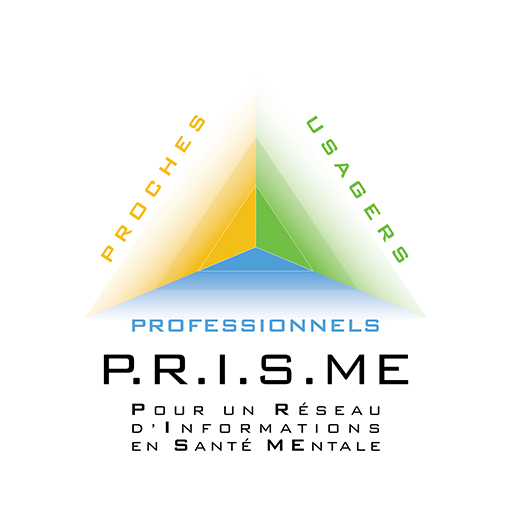 CONFERENCE La place des Pairs-aidants dans le processus de rétablissement de l’Usager en Santé Mentale                             Cette conférence s’adresse à tout public     Lundi 13 décembre 2021 de 14h à 17h30 			               (Accueil du public à partir de 13h)                    Salle SAN SUBRA – 4 rue San-Subra - quartier St CyprienParticipation : Gratuit pour les adhérent(e)s à P.R.I.S.ME         Non adhérent(e) :10 euros         Non adhérent(e) usager : 5 euros            Pour plus d’informations sur l’association P.R.I.S.ME, connectez-vous à 						www. prisme-reseau.fr				Les mesures sanitaires en vigueur seront appliquées